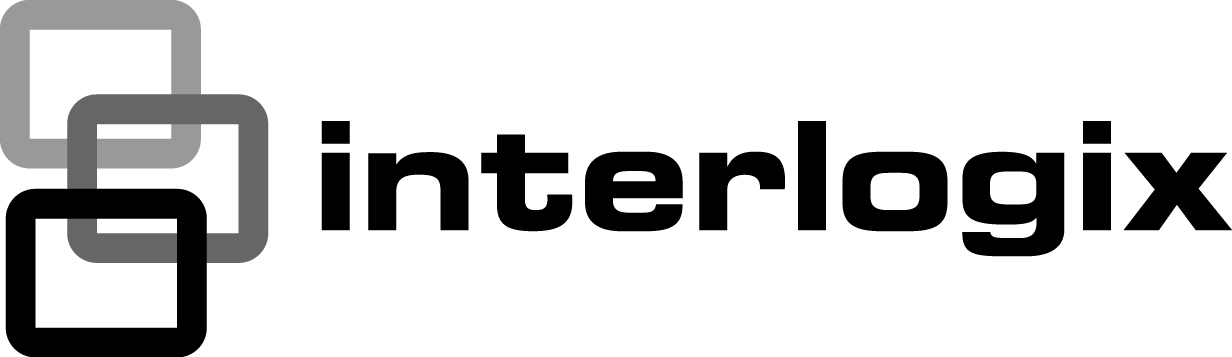 TVT-2403/4403 HD-TVI Fixed Turret Camera  A&E Specifications, Division 28 00 00 Electronic Safety and Security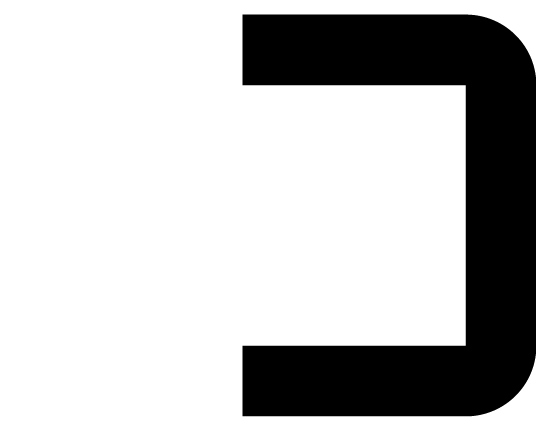 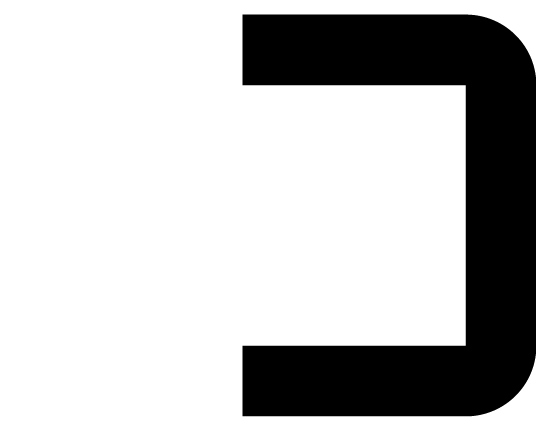 P/N 1073357-EN • REV A • ISS 07AUG17This A&E Specification conforms to CSI MasterFormat 2016 guidelines.28 05 00 Common Work Results for Electronic Safety and Security28 05 45 Systems Integration and Interconnection Requirements28 05 45.11 MechanicalMechanicalDimensions: 126.7 × 97.84 mm (5 × 3.85 in.)Weight: 350 g (0.77 lb.)28 05 45.13 ElectricalElectricalPower supply: 12 VDCCurrent: 250 mA @ 12 VDCPower consumption: 12 VDC: 3 W28 05 45.15 InformationVideoVideo output: 1 HD-HD-TVI outputMinimum illumination: 0.01 Lux @ (F1.2, AGC ON), 0 Lux with IR onEnvironmentalOperating temperature range: -40 to +60°C (-40 to 140°F) with heater onIP67ComplianceUL/cULEMC USAEMC EuropeLVDRoHSREACHWEEEChina RoHS28 05 53 Identification for Electronic Safety and SecurityThe TVT-2403/4403 cameras shall capture and transmit video over an analog connection.The TVT-2403/4403 cameras shall be as manufactured by Interlogix.28 20 00 Video Surveillance28 21 00 Surveillance Cameras28 21 11 Analog CameraThe TVT-2403/4403 shall include, but not be limited to, the following:The TVT-2403/4403 shall provide analog connection for the purpose of allowing users to integrate it with HD-TVI digital video recorder or HD-TVI digital video encoder products.The TVT-2403/4403 shall provide one channel of HD-TVI video output.The TVT-2403/4403 shall include a sensor of 5 MPx Progressive Scan CMOS sensor.The TVT-2403/4403 shall have effective pixels (H x V) in or over 2592 × 1944.The TVT-2403/4403 shall support HD-TVI output (H x V) in 2560 (H) × 1944 (V) @ 12.5 fps and 1080p @ 25 fps/30 fps.The TVT-2403/4403 shall have 2.8 mm fixed lens.The TVT-2403/4403 shall have IR Cut Filter.The TVT-2403/4403 shall conform to IP67.The TVT-2403/4403 shall have up to 20 m IR illumination range.The TVT-2403/4403 shall support Digital Wide Dynamic Range on HD-TVI video image.The TVT-2403/4403 shall be user configured via the internal menu.The TVT-2403/4403 shall have an integrated menu to configure the following information:Output ModeLanguageExposureWhite BalanceDay / NightVideo SettingsResetConfigurable options shall include:Output ModeResolutionFrame rateNTSC / PALLanguageEnglishChineseExposureBrightnessExposure ModeGainDWDRAnti-flickerWhite BalanceATWMWBDay & NightColorB/WAutoVideo SettingsContrastSharpnessColor GainDNRMirrorResetCamera resetContacting SupportNorth America:855-286-8889techsupport@interlogix.comLatin America:561-998-6114latam@interlogix.comWeb site:www.interlogix.com/customer-supportEMEA:See specific country listings at:www.utcfssecurityproducts.eu/support